MALEVLASTE SEIKLUS KIVIÕLI SEIKLUSKESKUSES22. augustil 2020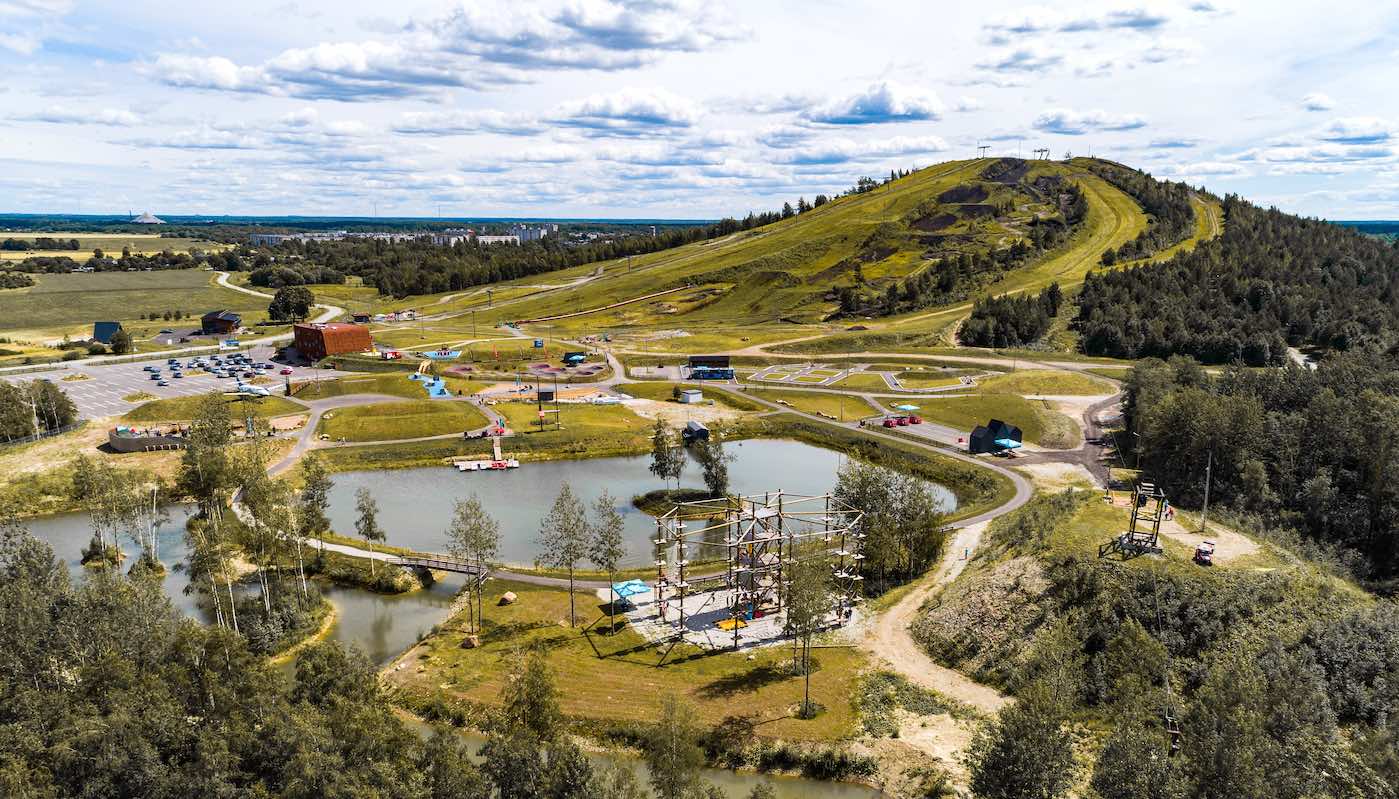 START SAUELT: 09:00TAGASI SAUEL: 19:00Seiklus ja transport on malevlasele TASUTA, kuid kohti jagub vaid kiirematele.TOITLUSTUSE eest vastutab IGAÜKS ISE. Kohapeal töötab kohvik, kuhu saab sööma minna, aga võid ka oma võileivad kaasa võtta.Oled seiklusele registreeritud, kui Sinu lapsevanema poolt täidetud ja allkirjastatud lapsevanema nõusolek on meieni jõudnud!Luban oma lapsel ________________________________________________________________________________					(lapse nimi)osaleda koos Saue Noortekeskuse noortejuhtidega 22.08.2020 toimuval väljasõidul KIVIÕLI SEIKLUSKESKUSESSE.Lapsevanema nimi:_______________________________________________________________________________Lapsevanema telefon: ____________________________________________________________________________Lapsevanema allkiri:______________________________________________________________________________ 